Муниципальное автономное общеобразовательное учреждение г.Хабаровска «Средняя школа № 3» Задание по математике в 5 классеТема «Деление десятичных дробей»Автор: Онищук Елена Маратовна, учитель математики МАОУ г.Хабаровска «Средняя школа № 3» г.Хабаровск2020 г.Цель: отработать умение выполнять деление десятичных дробей и находить соответствие ответа с предоставленными картинками.ЗаданиеНекоторые бабочки, как и птицы, улетают на зимовки. Узнайте название бабочки, которая из Северной Америки летит в Южную, преодолевая расстояние более трех тысяч километров. Для этого выполните вычисления и в квадраты впишите буквы, соответствующие найденным ответам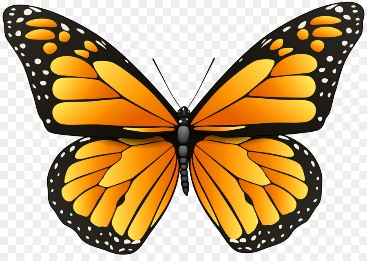           1                                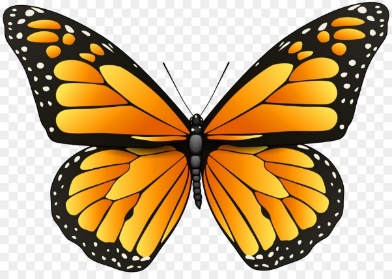 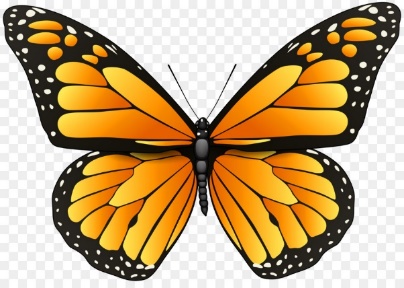 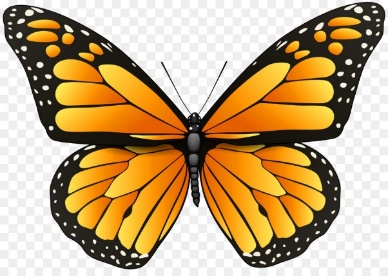 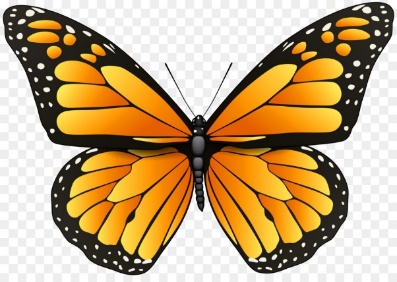 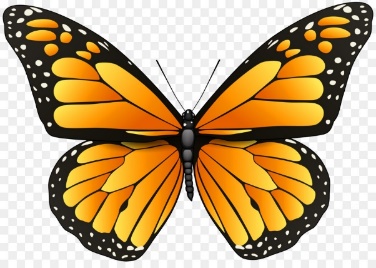 Ответ: _________________ . Сотни и тысячи этих бабочек, разместившихся на ветвях деревьев создают впечатление пестрой листвы и цветов.Верный ответ: МОНАРХЛитература:Лебединцева Е.А., Беленкова Е.Ю. Математика 5 класс. Задания для обучения и развития учащихся. Интеллект – центр, Москва, 2013.Изображение «Бабочка Монарх», режим доступа: https://yandex.ru/images/search?text=бабочка%20монарх%20рисунок&stype=image&lr=76&source=wiz&pos=4&img_url=https%3A%2F%2Fsun9-70.userapi.com%2Fc849328%2Fv849328249%2Fd3aa7%2FZKAzXe_w53w.jpg&rpt=simage  